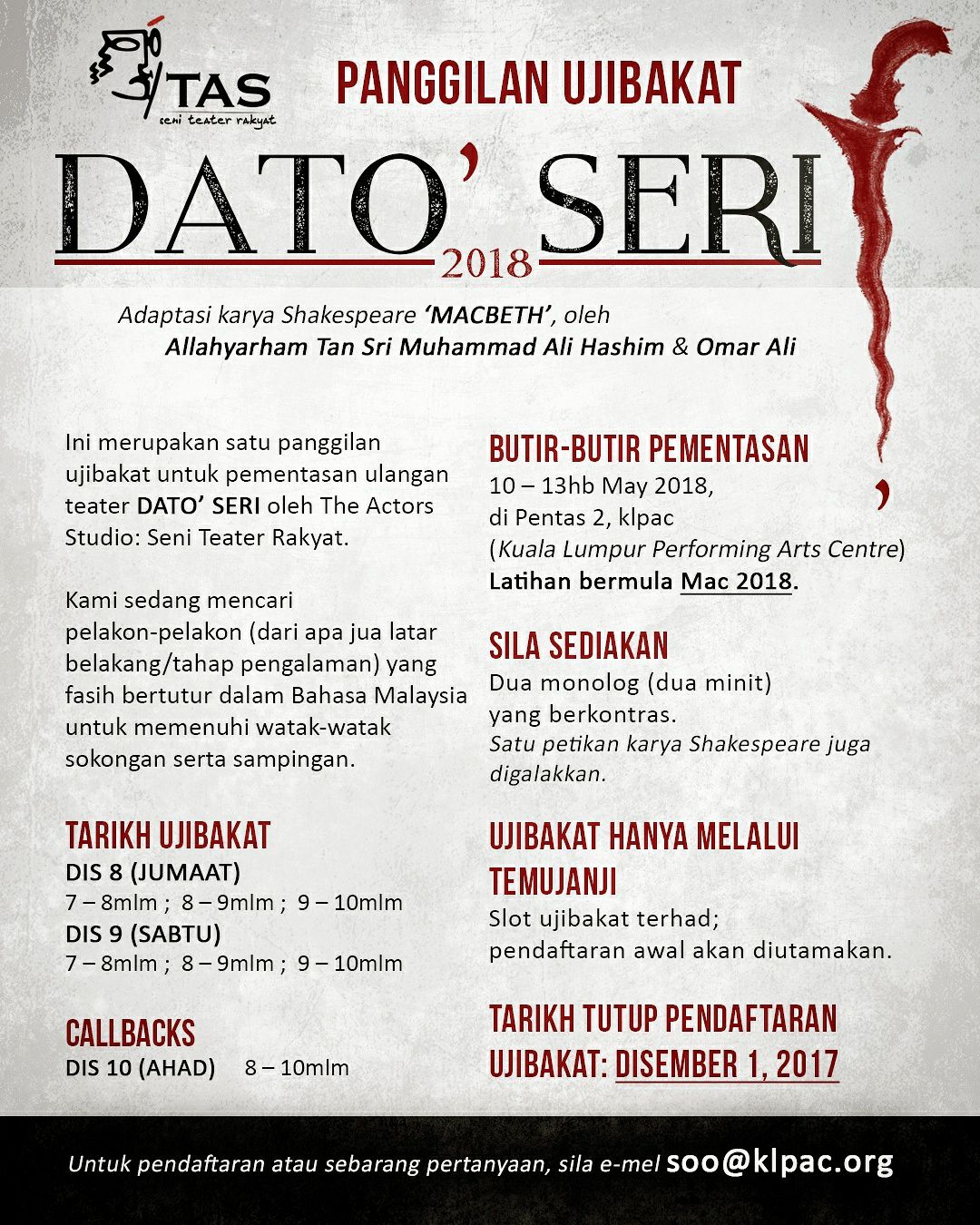 AUDITION FORMPlace X at your preferred audition slot (first come first serve basis):8th Dec 2017 @ 7pm (      )			9th Dec 2017 @ 7pm (      )8th Dec 2017 @ 8pm (      )			9th Dec 2017 @ 8pm (      )8th Dec 2017 @ 9pm (      )			9th Dec 2017 @ 9pmCallbacks: 10th Dec 2017 @ 8pm - 10pmAdditional Information:Are you schooling? 				Yes (     )   No (     )        Are you working?	 			Yes (     )   No (     )Do you drive / ride? 				Yes (     )   No (     )                  Are you available in the day?	 		Yes (     )   No (     )Are you available at night?	 		Yes (     )   No (     )What are your preferred rehearsal days?     What are your bad days / dates?   			(Continue on next page)Rehearsals will begin in March 2018.Show ScheduleVenue: The Kuala Lumpur Performing Arts Centre, Pentas 2Please email your audition form and attach your CV (if any) to soo@klpac.org before Friday, 1st Dec 2017 @ 12pm. Audition strictly by appointment only. Walk-ins will not be entertained.Full Name (as per NRIC): Full Name (as per NRIC): Full Name (as per NRIC): Full Name (as per NRIC): Stage Name (if any): Stage Name (if any): Stage Name (if any): Stage Name (if any): NRIC: NRIC: Gender:   Gender:   Mobile No.:Mobile No.:E-mail: E-mail: Age: Date of Birth (dd/mm/yy): Date of Birth (dd/mm/yy): Height (cm): House Address: House Address: House Address: House Address: Experience (if any / or attach your CV): Experience (if any / or attach your CV): Experience (if any / or attach your CV): Experience (if any / or attach your CV): 7th May 2018Bump-in / Set-up8th May 2018Technical Rehearsal9th May 2018Dress Rehearsal10th - 12th May 2018Show 1 – 3 @ 8.30pm13th May 2018 Show 4 @ 3pm